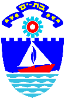                                                                    עיריית בת ים					      ‏            20 מרץ, 2024           ‏‏‏‏                                                        מכרז חיצוני 33/24 לתפקיד                                              מנהל/ת אגף פיקוח על הבניההערות: בקשה שתוגש ללא תעודות/ אישורים רלוונטיים לא תידון.הזוכה במכרז מתקבל/ת לתקופת ניסיון של שנה בה יבחנו כישוריו/ה  עפ"י חוות דעתו של הממונה הישיר. יתכנו שינויים בתיאור התפקיד בהתאם לשינוי מבנה ארגוני ו/או צורכי המערכת.מועמד עם מוגבלות זכאי להתאמות בהליכי הקבלה לעבודה.מתן עדיפות למועמד המשתייך לאוכלוסייה הזכאית לייצוג הולם שאינה מיוצגת באופן הולם בקרב עובדי הרשות המקומית, אם הוא בעל כישורים דומים לכישורי שאר המועמדיםבכל מקום בו נאמר בלשון זכר, הכוונה גם ללשון נקבה ולהיפך.המועמד שייבחר ישובץ במערך החירום העירוניאופן הגשת ההצעהלהגשת מועמדות עד לתאריך  3.4.24  (עד השעה 12:00)  לחץ כאן  - (הקישור נמצא  באתר האינטרנט של עיריית 
בת ים (מכרזי כוח אדם). בכבוד רב,צביקה ברוט               ראש העירתיאור המשרה: מנהל/ת אגף פיקוח על הבניהדרגת המשרה ודירוגה: 42-44 בדירוג האקדמאי / חוזה בכירים בכפוף לאישור היקף העסקה: מלאהסוג המכרז:חיצוני תיאור תפקיד:אחריות על תחום האכיפה פיקוח וביקורת במנהל הנדסה .פיקוח ומעקב על הבניה במרחב העירוני איסוף מידע וניתוחו לפיתוח אמצעי אכיפה ומעקב עבירות בניה, אתרי בניה ,מבנים מסוכנים ועבירות סביבתיות.אכיפת חוק התכנון הבנייה ותקנותיו וכן חוקי עזר עירוניים הנוגעים לאכיפה בתחום הבינוי.פיקוח על ביצוע הבקשות להיתרים ע"פ ההיתרים שאושרו לרבות שימושים והתאמתם לתוכנית החלה במקרקעין. מניעת ביצוע עובדות מוגמרות של חריגות בנייה או שימוש העלולות לשבש ביצוע תכנון ע"פ התוכניות שאושרו.ביצוע ביקורת מבנים לשלב אישור חיבור לתשתיות והוצאת תעודת גמר והכנה לאישור מסמכי  תחילת עבודות.פיקוח ואכיפה בכל הקשור למבנים מסוכנים ביקורות לעניין בקשות לרישוי עסקים בבקשות המוגשות במנהל ההנדסה לעניין רישוי עסקים, התאמתם להיתר שניתן ולתוכנית החלה במקרקעין.טיפול בפניות ציבור דרך המוקד העירוני הן גורמי חוץ והן דרך פניות ישירות לאגף.ליווי ביצוע, מעקב ובקרה על תכניות העבודה המחלקתיות.קידום תהליכי ניהול ידע ארגוני במחלקות, פיתוח ושיפור תהליכי עבודה ובקרה באופן שוטף מול יחידות המנהל והיחידות הכפופות בפרט.קידום ,ליווי ומעקב תיקי תלונה ותביעה ,הופעה מול הערכאות ככל שיידרש קידום והטמעת תהליכי דיגיטציה במחלקות תחת אחריותו וטיפול בנושאי מחשוב שוטפים.אחריות לטיפול ולהטמעת תהליכי שירות ומידע למקבלי השירות במחלקות .כל מטלה נוספת שתוטל על ידי מהנדסת העיר.תנאי סף:השכלה ודרישות מקצועיותבעל תואר אקדמי, שנרכש במוסד המוכר על ידי המועצה להשכלה גבוהה, או שקיבל הכרה מהמחלקה להערכת תארים אקדמיים בחוץ לארץ. רצוי באחד או יותר מהתחומים הבאים: משפטים, הנדסת בנין/אדריכלות, הנדסאי בנין/אדריכלות, גיאוגרפיה, תואר שני בתכנון עירוני ואזורי או התמחות בלימודים עירוניים ואזוריים. יתרון לבעלי תואר אקדמי שני בתחומים האמורים לעיל. או הנדסאי או טכנאי רשום בהתאם לסעיף 39 לחוק ההנדסאים והטכנאים המוסמכים, התשע"ג-2012 באותם תחומים. או אישור לימודים בתכנית מלאה בישיבה גבוהה או בכולל, שש שנים לפחות אחרי גיל 18 ומעבר שלוש בחינות לפחות מתוך מכלול הבחינות שמקיימת הרבנות הראשית לישראל (שתיים משלוש הבחינות יהיו בדיני שבת ודיני איסור והיתר). ניסיוןניסיון מקצועיעבור בעל תואר שני או תואר ראשון בהנדסה או באדריכלות: 3 שנות ניסיון בתחום הפיקוח והאכיפה כמפקח תכנון ובניה מוסמך או שלוש שנות ניסיון כחוקר בגוף ציבורי מוכר או שלוש שנות ניסיון בפיקוח או אכיפה בתחומים סביבתיים.עבור בעל תואר ראשון:  4 שנות ניסיון בתחומים המפורטים לעילעבור הנדסאי רשום:  5 שנות ניסיון בתחומים המפורטים לעילעבור טכנאי רשום:  6 שנות ניסיון בתחומים המפורטים לעיל(יש לצרף אישורי העסקה המפרטים את הגדרת התפקיד, תיאור התפקיד, היקף המשרה ותאריכי העסקה מדוייקים).דרישות נוספותמועמד יחויב לסיים בהצלחה קורס הכשרה למנהלי פיקוח, לא יאוחר משנה וחצי מתחילת מינויו.מועמד שאינו בעל הסמכת מפקח בכיר של היחידה הארצית, יחויב בנוסף לעבור בהצלחה קורס הכשרה למפקחים בכירים, לא יאוחר משנה מתחילת מינויו.רישיון נהיגה בתוקףיישומי מחשב – היכרות עם תוכנות ה Officeאישור משטרה על היעדר רישום פלילימאפייני עשייה ייחודיים לתפקיד:בריאות תקינה וכושר גופני ברמה טובהעבודה בשעות בלתי שגרתיות שירותיותעבודת שטח ונסיעות מרובותיכולת עמידה בלחציםעבודה בממשקים עם גורמים ממשלתייםהדרכה והנחייה והנעת עובדיםידע בתכנון ובנייהכושר ארגוןכפיפות: מהנדסת העיר